Проект «Знакомство с гласными звуками». Для детей старшей логопедической группы.Учитель-логопед: Борисова М.А.Цель проекта: знакомство с гласными звуками и буквами (У,А,И,О,Ы,Э), развитие познавательных и творческих способностей детей в процессе коррекционно-развивающей работы.Задачи:Развитие чёткой артикуляции на примере гласных звуков.Развитие дыхания, чувства ритма, просодики при работе с гласными звуками.Развитие фонематических представлений и навыков звукового анализа.Развитие лексико-грамматических категорий.Развитие мыслительных операций, внимания, памяти.Развитие мелкой моторики и графических навыков.Направления работы:Развитие артикуляции.Чёткое произнесение на основе зрительного контроля и без него (индивидуальные зеркала, символы гласных)Развитие просодики.Пропевание гласных с движениямиОтхлопывание ритма с произнесением гласных Произнесение гласных с разной интонациейПропевание гласных с различной силой, длительностью и высотой звучанияИгры с мячом для закрепления произношения гласных звуков и развития плавного, сильного и длительного выдохов.Фонематические представления, обучение грамоте.Характеристика гласных звуков (У,А,И, О, Ы,Э)Выделение гласных звуков (изолированно, в слогах, словах)начального ударного гласного выделение начального безударного звука выделение гласного звука  под ударением после согласноговыделение гласного звука  после согласногоЗвуковой анализ, составление схем слов КОТ, ТОК, ДЫМ, ЭХОЗнакомство с буквамиЛексико-грамматические категории.Договаривание слов в конце предложения.Составление  простых, нераспространенных предложений по сюжетным картинкам с помощью вопросов.Составление предложений по предметным картинкам.Составление предложений со словом много, употребление существительных в единственном числе родительного падежа.Закрепление образования именительного падежа множественного числа существительных.Работа с деформированной фразой.Развитие психических процессов.Развивающие игры Воскобовича. Лабиринты букв. Гласные. Графический тренажёр «Игровизор»Игры: Что изменилось? Назови картинку! Что прибавили? Что с чем поменяли местами?, Четвёртый лишний! (по начальному гласному звуку).Развитие мелкой моторики и графических навыков.Игры с буквами: Заштрихуй, закрась! Допиши букву. Обведи, найди правильную букву. Сложи из палочек. Напиши по образцу. Выкладывание букв из разных материалов (гороха, семечек и т.д.)Развивающие игры Воскобовича. Лабиринты букв. Гласные. Графический тренажёр «Игровизор»Изображение пальцами букв..Список литературы:Агранович З.Е. Сборник домашних заданий для преодоления недоразвития фонематической стороны речи у старших дошкольников.Гомзяк О.С. Говорим правильно в 5-6 лет.Графический тренажёр «Игровизор»Крупенчук О.И., Воробьёва Т.А. Исправляем произношение.Развивающие игры Воскобовича. Лабиринты букв. Гласные. Ткаченко Т.А. Логопедическая тетрадь. Развитие фонематического восприятия и навыков звукового анализа.Узорова О.В. Нефедова Е.А. Игры с пальчиками.Приложение 1.Конспекты занятий.Тема:  Звук «У»Цель: 1.Чёткое произнесение и характеристика звука У.2. Выделение начального ударного гласного У.3. Выделение начального безударного звука У.4. Знакомство с буквой.5. Договаривание слов в предложении.6. Развитие памяти и внимания.Оборудование: предметные картинки со звуком У, индивидуальные зеркала, символ звука У, лабиринт гласной У (развивающая игра Воскобовича).Ход занятия:Оргмомент.Выделение на слух звука У из слов: умный, ухо, утка, угол.Длительное произнесение звука У:Логопедом, детьмиТихим и громким голосомНаблюдение за положением губ при помощи индивидуальных зеркалХарактеристика звука У, нахождение артикуляции на картинках с обезьянками. Воздух проходит свободно, губки трубочкой, поётся – звук гласный, обозначается красным цветом. Нахождение символа звука У – маленький красный кружок.Выделение звука на слух (лицо логопеда закрыто экраном). Хлопни, когда услышишь У:Из ряда гласных: у, а, и, у, о, а, у, у, и, уИз слов: укроп, осень, туча, гриб, дубИгра «Эхо». Выделение и называние первого звукаВ звукосочетаниях: УА, УО, УИ, УЫВ обратных слогах: УМ, УП, УТ, УКВ словах: удочка, удар, утро, узорВыделение звука У (утрированное произнесение) на картинкахПроговаривание всех картинокОтбор картинок на звук У в начале словаИгры «Что изменилось?», «Чего не стало?» с этими картинкамиСоставление предложений с этими словами.    В озере плавает утка.    У девочки болит ухо.    По дороге ползёт улитка.    У дедушки чёрные усы.Знакомство с буквой У.Работа с лабиринтом буквы У.Итог.Тема:  Звук «А»Цель: 1.Чёткое произнесение и характеристика звука А.2. Выделение начального ударного и безударного гласного А.3. Составление  простых, нераспространенных предложений по сюжетным картинкам с помощью вопросов.4. Знакомство с буквой.5. Развитие памяти и внимания.Оборудование: предметные картинки со звуком А, индивидуальные зеркала, символ звука А, лабиринт гласной А (развивающая игра Воскобовича).    Ход занятия:Отгадывание по артикуляционной позе звука У, припоминание картинок со звуком У.Выделение на слух звука А из слов: астры, автобус, арка, апельсин.Длительное произнесение звука А:Логопедом, детьмиПроизнесение тихо, громко, руками регулируя силу звукаНаблюдение за положением губ при помощи индивидуальных зеркалХарактеристика звука А, нахождение артикуляции на картинках с обезьянками. Воздух проходит свободно, рот широко открыт, поётся – звук гласный, обозначается красным цветом. Нахождение символа звука А – «большой красный круг».Выделение звука на слух (лицо логопеда закрыто экраном). Хлопни, когда услышишь А:Из ряда гласных: и, а, и, а, о, а, и, у, а, уИз ряда обратных слогов: АХ, АМ, АК, АМИз слов: армия, август, осень, туча, утюг, удочкаИгра «Эхо». Выделение и называние первого звукаВ звукосочетаниях: АУ, АО, АИ, АЫВ обратных слогах: АМ, АП, АТ, АКВ словах: аист, артист, абрикосВыделение звука А (утрированное произнесение) на картинкахПроговаривание всех картинокОтбор картинок на звук А в начале словаИгры «Что изменилось?», «Чего не стало?»Составление простых, нераспространенных предложений по сюжетным картинкам с помощью вопросов.Подбор имён на звук А: Оля, Аня, Инна – Аня                                         Вова, Толя, Антон, Петя - АнтонСоставление предложений с помощью вопроса что делает?Антон идёт. Антон убирает. Аня играет. Аня поёт.Знакомство с буквой А.Работа с лабиринтом буквы А.Итог.Тема:  Звук «И»Цель: 1.Чёткое произнесение и характеристика звука И.2. Выделение начального ударного и безударного гласного И.3. Составление предложений по предметным картинкам.4. Знакомство с буквой.5. Развитие памяти и внимания.Оборудование: предметные картинки со звуком И, индивидуальные зеркала, символ звука И, лабиринт гласной И (развивающая игра Воскобовича).    Ход занятия:Оргмомент. Припоминание изученных гласных (А,У), картинок на эти звуки.Выделение на слух звука И из слов: игры, игрушки, ива, лифт, нитки.Длительное произнесение звука И:Логопедом, детьмиМодуляция голосаНаблюдение за положением губ при помощи индивидуальных зеркалХарактеристика звука И, нахождение артикуляции на картинках с обезьянками. Воздух проходит свободно, губы в улыбочке, поётся – звук гласный, обозначается красным цветом. Нахождение символа звука И– «улыбочка».Выделение звука на слух (лицо логопеда закрыто экраном). Хлопни, когда услышишь И:Из ряда гласных: и, а, и, у, о, а, и, у, и, уИз ряда обратных слогов: ИХ, УМ, ИК, АМИз слов: индюк, август, икра, сок, редис, мирИгра «Эхо». Выделение и называние первого звукаВ звукосочетаниях: ИУ, ИО, ИА, ИЫВ обратных слогах: ИМ, ИП, ИТ, ИКВ словах: индюк, иголка, интересВыделение звука И (утрированное произнесение) на картинкахПроговаривание всех картинокОтбор картинок на звук И в начале словаИгры «Что изменилось?», «Чего не стало?», «Назови картинку» с этими картинкамиСоставление предложений по предметным картинкам.Подбор имён на звук И : Оля, Аня, Инна, Вова, Илья – Инна, ИльяСоставление предложений .Инна ест малину. Илья видит индюка. Инна и Илья убирают листья.Знакомство с буквой И.Работа с лабиринтом буквы И.Итог.Тема:  Звук «О»Цель: 1.Чёткое произнесение и характеристика звука О.2. Выделение звука О под ударением после согласного.3. Звуковой анализ, составление схем слов КОТ, ТОК.4. Знакомство с буквой.5. Составление предложений со словом много, употребление существительных в ед.ч. родительного падежа.5. Развитие памяти и внимания.Оборудование: предметные картинки со звуком О, индивидуальные зеркала, символ звука О, лабиринт гласной О (развивающая игра Воскобовича).    Ход занятия:Оргмомент. Припоминание изученных гласных (А,У,И), картинок на эти звуки.Игра «4 лишний» с установкой на запоминание лишних словЗаяц, лиса, кот, медведь   - котКошки, собаки, кони, совы   - совыЛось, корова, овца, кролик   - лось«Запомни, повтори» со словами кот, совы, лось, меняя порядок слов.Выделение на слух звука О из слов: овцы, кони, кошка, ослик, окно.Длительное произнесение звука О:Логопедом, детьмиМодуляция голосаНаблюдение за положением губ при помощи индивидуальных зеркалХарактеристика звука О, нахождение артикуляции на картинках с обезьянками. Воздух проходит свободно, губы «овальчиком», поётся – звук гласный, обозначается красным цветом. Нахождение символа звука О– «овал».Выделение звука на слух (лицо логопеда закрыто экраном). Хлопни, когда услышишь О:Из ряда гласных: и, о, и, у, о, а, о, у, о, уИз ряда обратных слогов: ИХ, УМ, ИК, АМИз слов: индюк, август, икра, сок, редис, мирИгра «Эхо». Выделение и называние первого звукаВ звукосочетаниях: ИУ, ИО, ИА, ИЫВ слогах: ОМ, ПО, ОТ, КОВ словах: баран, кошка, ослик, козы, верблюд, лошадьВоспроизведение слоговых рядов:ПО-ТО-КО-ХО, ТО-КО-ХО-ПО, КО-ХО-ПО-ТО, ХО-ПО-ТО-КОВыделение звука О (утрированное произнесение) на картинкахПроговаривание всех картинокОтбор картинок со звуком ОИгры «Что изменилось?», «Чего не стало?»Составление предложений с отобранными словами в сочетании со словом много: корова – На лугу много коров, и т.д.Знакомство с буквой О.Работа с лабиринтом буквы О.Итог.Тема:  Звук «Ы»Цель: 1.Чёткое произнесение и характеристика звука Ы.2. Выделение звука Ы после согласного.3. Звуковой анализ, составление схем слова ДЫМ.4. Знакомство с буквой.5. Закрепление образования именительного падежа множественного числа существительных.6. Развитие памяти и внимания.Оборудование: предметные картинки со звуком Ы, индивидуальные зеркала, символ звука Ы, лабиринт гласной Ы (развивающая игра Воскобовича).    Ход занятия:Оргмомент. Припоминание изученных гласных (А,У,И,О), картинок на эти звуки.Выделение на слух звука Ы из слов: мыло, кеды, тюльпаны, дыра.Длительное произнесение звука Ы:Логопедом, детьмиНаблюдение за положением губ при помощи индивидуальных зеркалХарактеристика звука Ы, нахождение артикуляции на картинках с обезьянками. Воздух проходит свободно, губы немного вытянуты вперёд, поётся – звук гласный, обозначается красным цветом. Нахождение символа звука Ы– «маленький прямоугольник».Воспроизведение слоговых рядов:ПЫ-ТЫ-КЫ-ХЫ  ТЫ-КЫ-ХЫ-ПЫ  КЫ-ХЫ-ПЫ-ТЫЫП-ЫТ-ЫК-ЫХ  ЫТ-ЫК-ЫХ-ЫП  ЫК-ЫХ-ЫП-ЫТФормирование навыков звукового анализа:Звуковой анализ прямых слогов:ПЫ   ТЫ   КЫ   ХЫЗвуковой анализ слова ДЫМСоставление схемы этого словаВыделение звука Ы (утрированное произнесение) на картинкахПроговаривание всех картинокОтбор картинок со звуком Ы (на 2 столбика: с «Ы» и без «Ы»)Игры «Что прибавилось?», «Что с чем поменяли местами?»Игра «Эхо» - образование именительного падежа множественного числа существительных:Завод - заводыТюльпан – тюльпаныВагон – вагоны и т.д.Заучивание скороговорки. Выделение слов со звуком Ы.От топота копыт пыль по полю летит.Знакомство с буквой Ы.Работа с лабиринтом буквы Ы.Итог.Тема:  Звук «Э»Цель: 1.Чёткое произнесение и характеристика звука Э.2. Выделение звука Э после согласного.3. Звуковой анализ, составление схем слова ЭХО.4. Знакомство с буквой.5. Работа с деформированной фразой.6. Развитие памяти и внимания.Оборудование: предметные картинки со звуком Э, индивидуальные зеркала, символ звука Э, лабиринт гласной Э (развивающая игра Воскобовича).    Ход занятия:Оргмомент. Припоминание изученных гласных (А,У,И,О,Ы), картинок на эти звуки.Выделение на слух звука Э из слов: экран, Эмму, купе, эскалатор, этаж, этажерка.Длительное произнесение звука Э:Логопедом, детьмиНаблюдение за положением губ при помощи индивидуальных зеркалХарактеристика звука Э, нахождение артикуляции на картинках с обезьянками. Воздух проходит свободно, губы немного вытянуты вперёд, рот открыт в «большое окошечко»,  поётся – звук гласный, обозначается красным цветом. Нахождение символа звука Э – «большой прямоугольник».Воспроизведение слоговых рядов:ПЭ-ТЭ-КЭ-ХЭ  ТЭ-КЭ-ХЭ-ПЭ  КЭ-ХЭ-ПЭ-ТЭЭП-ЭТ-ЭК-ЭХ  ЭТ-ЭК-ЭХ-ЭП  ЭК-ЭХ-ЭП-ЭТФормирование навыков звукового анализа:Звуковой анализ прямых слогов:ПЭ   ТЭ   КЭ   ХЭОтгадывание и разучивание загадки.             Живёт без тела,             Говорит без языка,             Никто его не видит,              А всякий слышит. (Эхо)Звуковой анализ слова ЭХОСоставление схемы этого словаВыделение звука Э (утрированное произнесение) на картинкахПроговаривание всех картинокОтбор картинок со звуком Э Игры «Что прибавилось?», «Что с чем поменяли местами?»Подбор имён на Э: Уля, Инна, Эля – Эля                                  Игорь, Эдик, Антон - ЭдикПреобразование деформированной фразы:Лес, в, услышал, Эдик, эхо – Эдик в лесу услышал эхо.Поднялась, пятый, Эля, на, этаж – Эля поднялась на пятый этаж.Едут, мама, и, Эдик, купе, в, поезд – Мама и Эдик едут в купе поезда.Этажерка, положила, Эля, на, книгу – Эля положила книгу на этажерку.Знакомство с буквой Э.Работа с лабиринтом буквы Э.Итог.Приложение 2.Гласные тянутся в песенке звонкой,Могут заплакать и закричать,Громкий гудок паровозу подать,Нежно лошадкой могут заржать,Даже медведем могут рычать,Эхом далёким в лесу отвечать.Символы гласных звуков.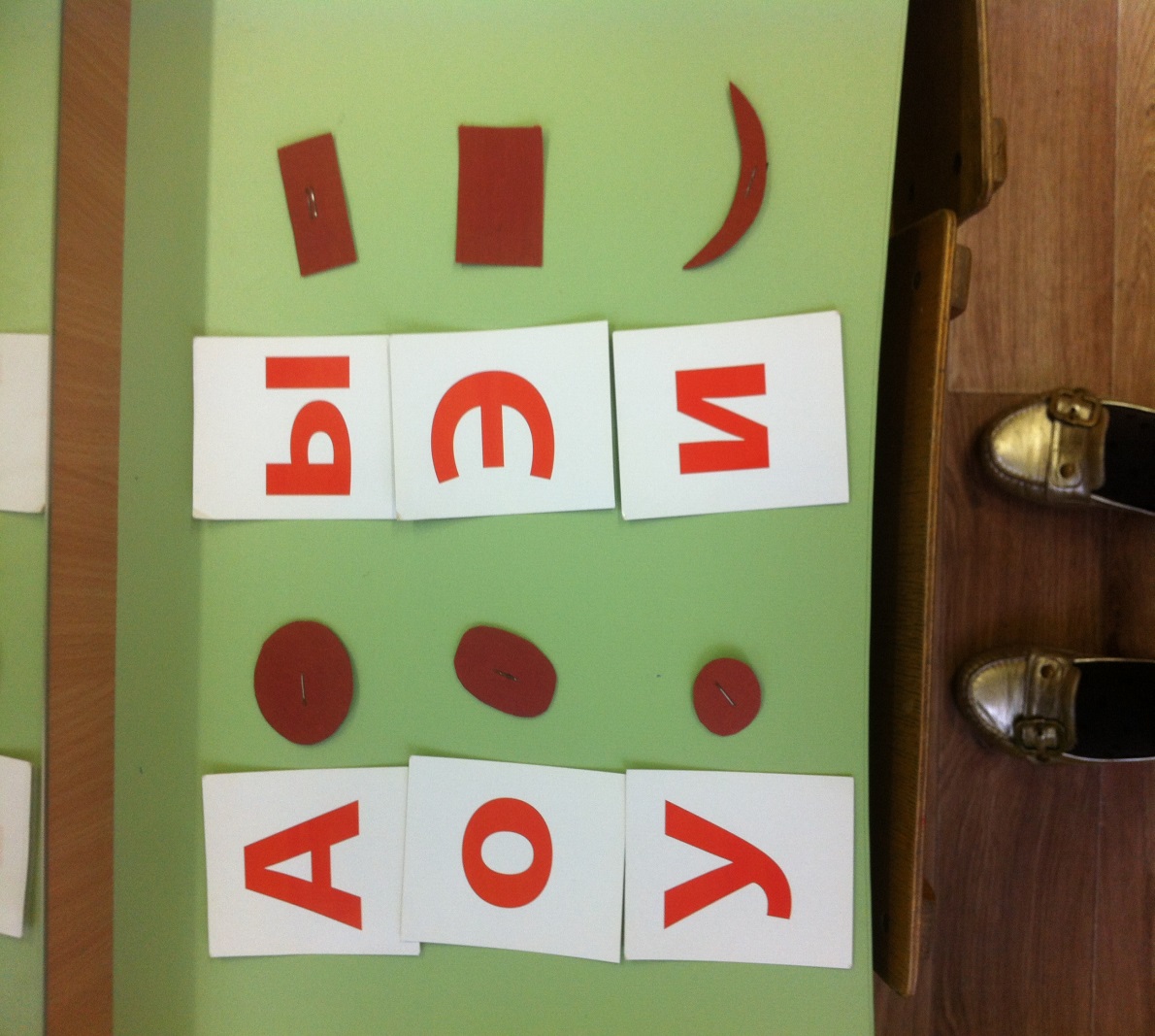 Весёлые обезьянки.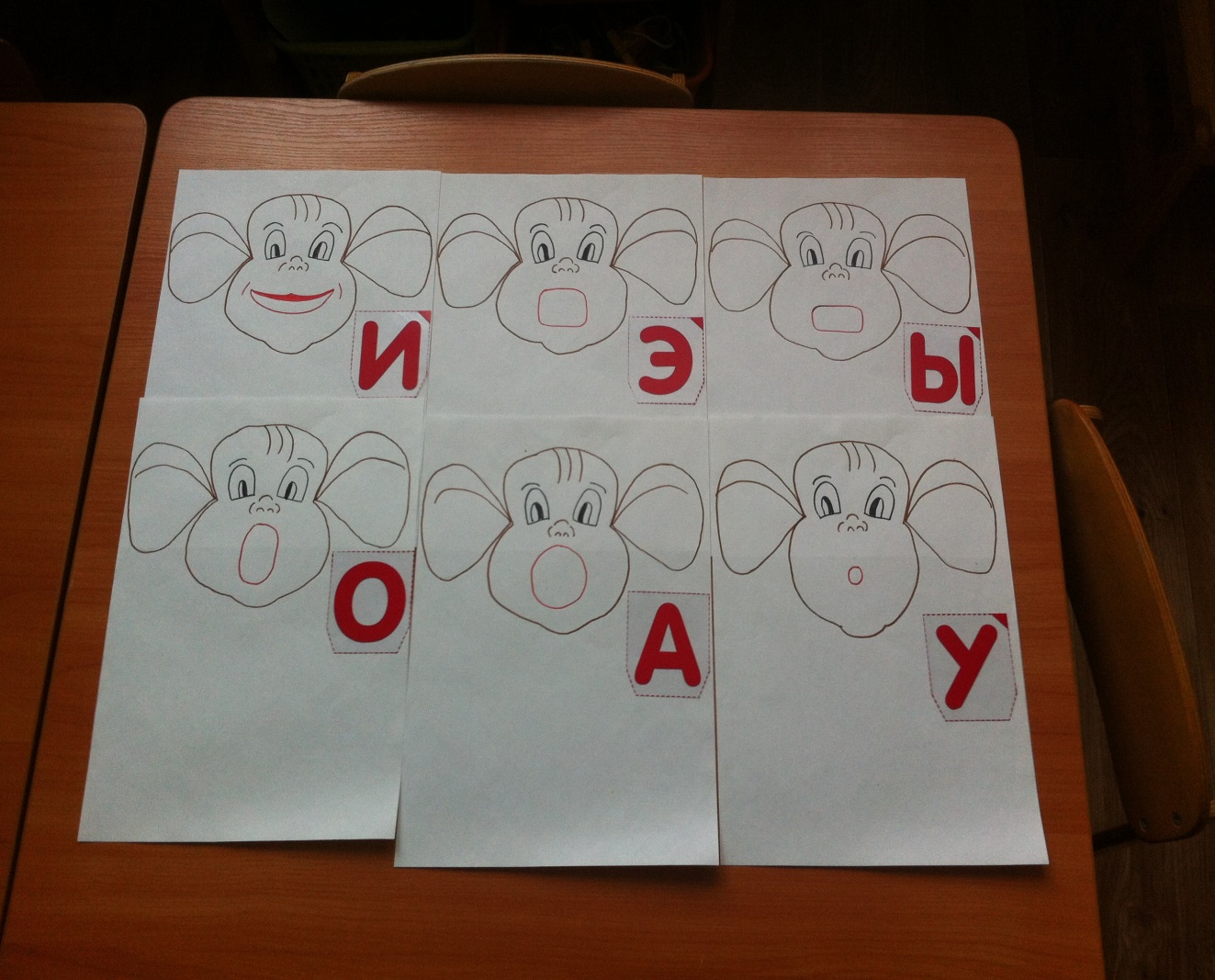 Приложение 3.Пример лабиринта гласной.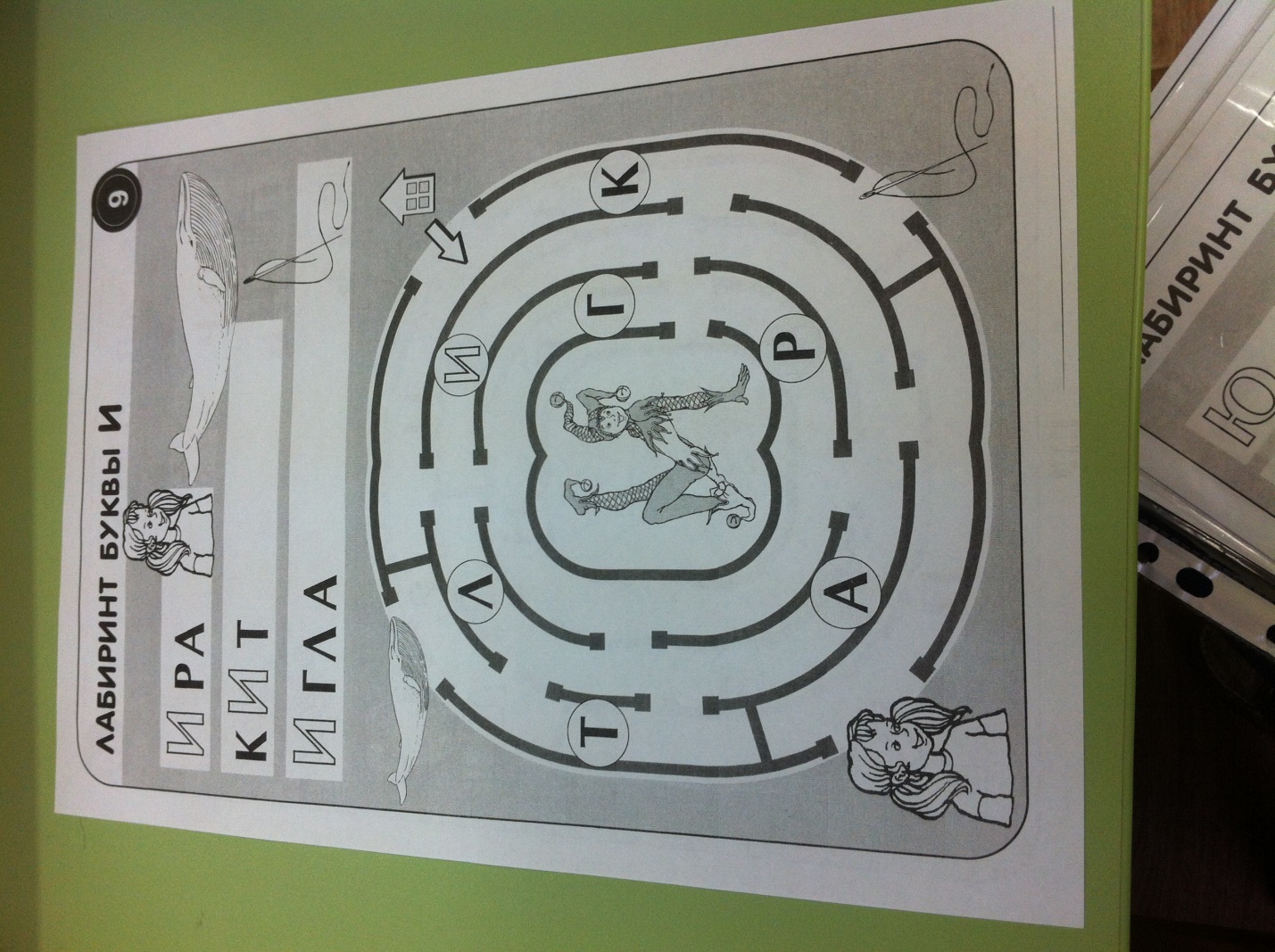 Приложение 4.Найди правильную букву.  Исправь ошибки.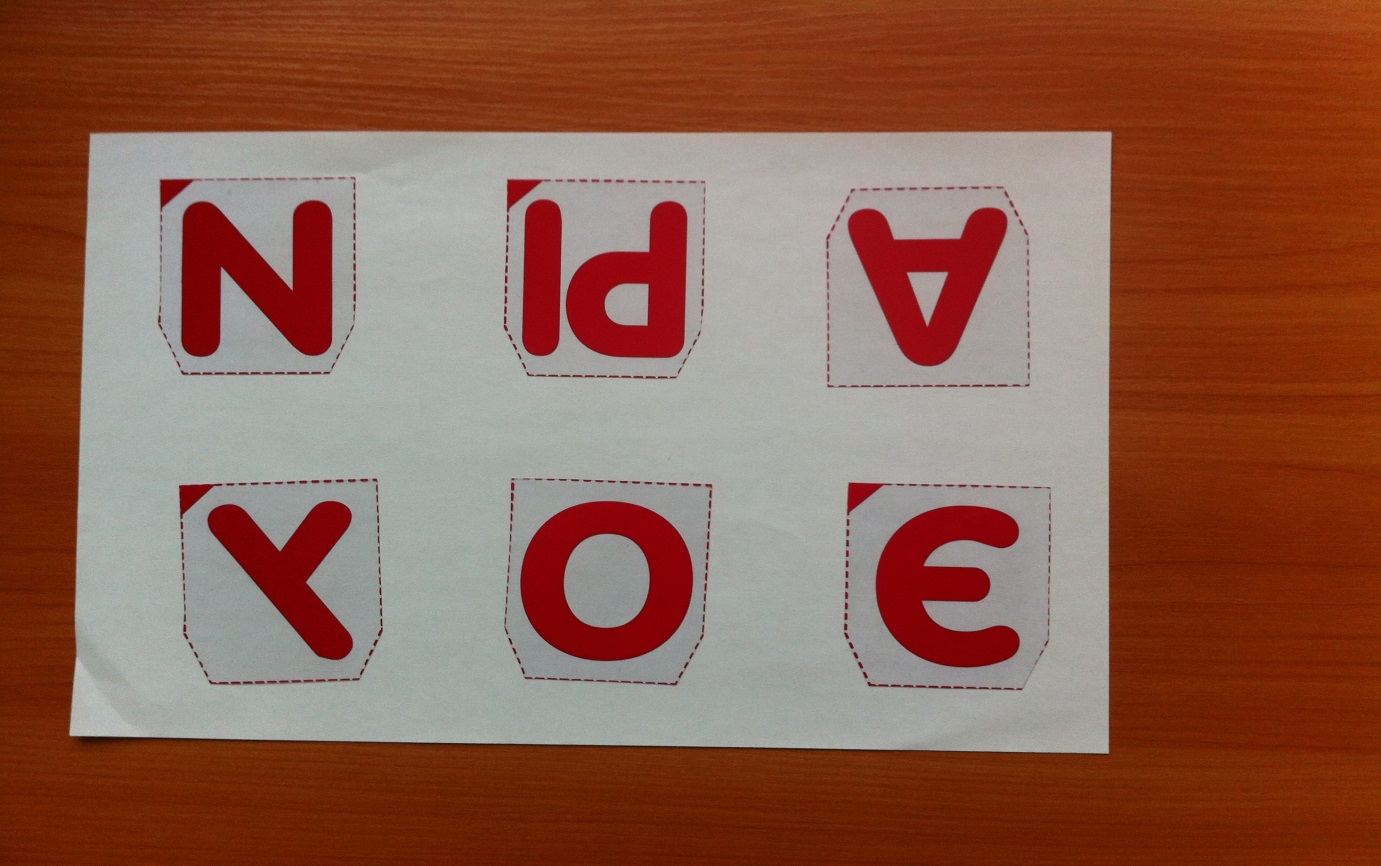 Допиши букву.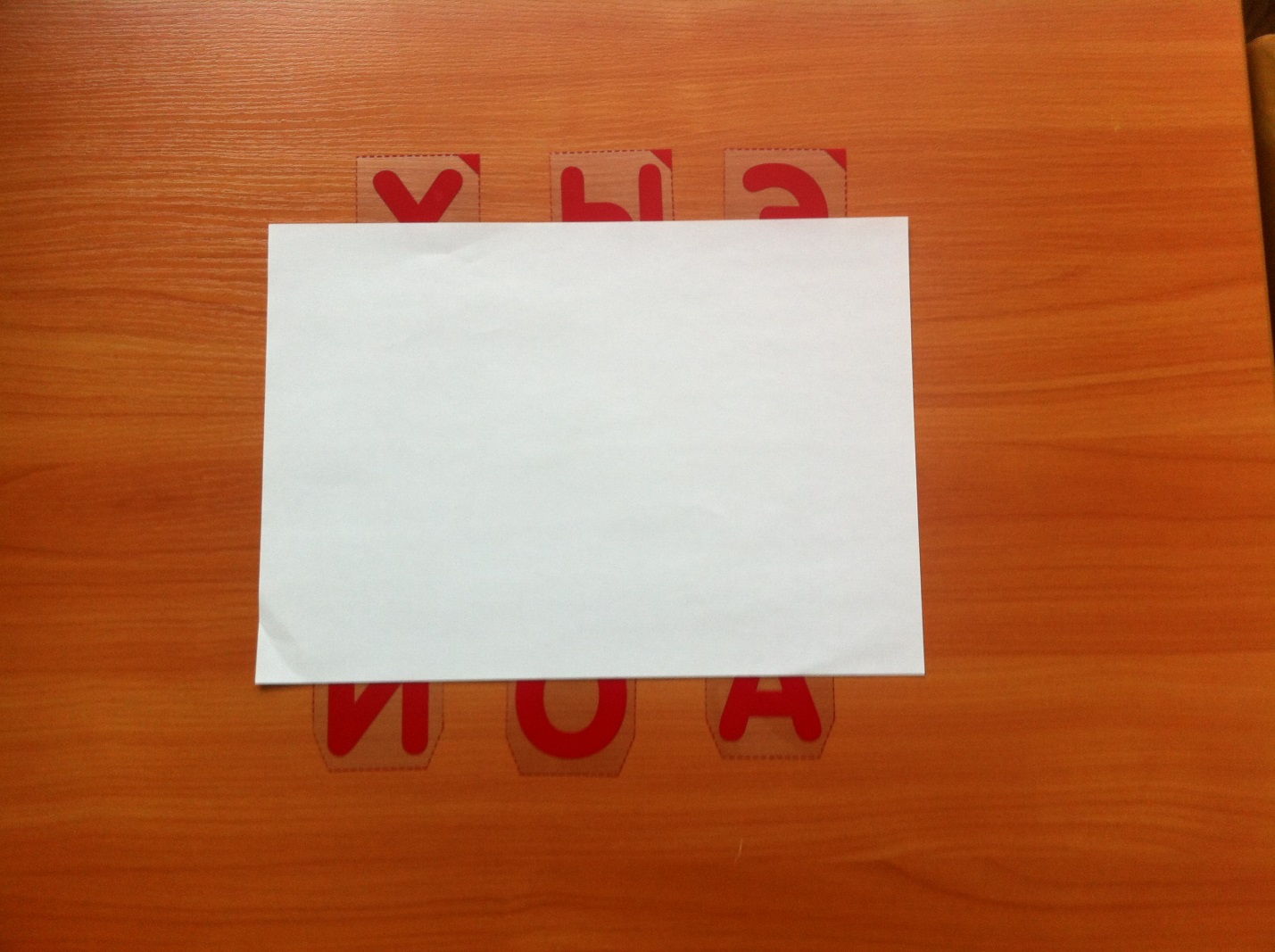        Приложение 5.Гласные (аппликация из разных материалов: горох, веревки, мак, стружка, семечки и др.)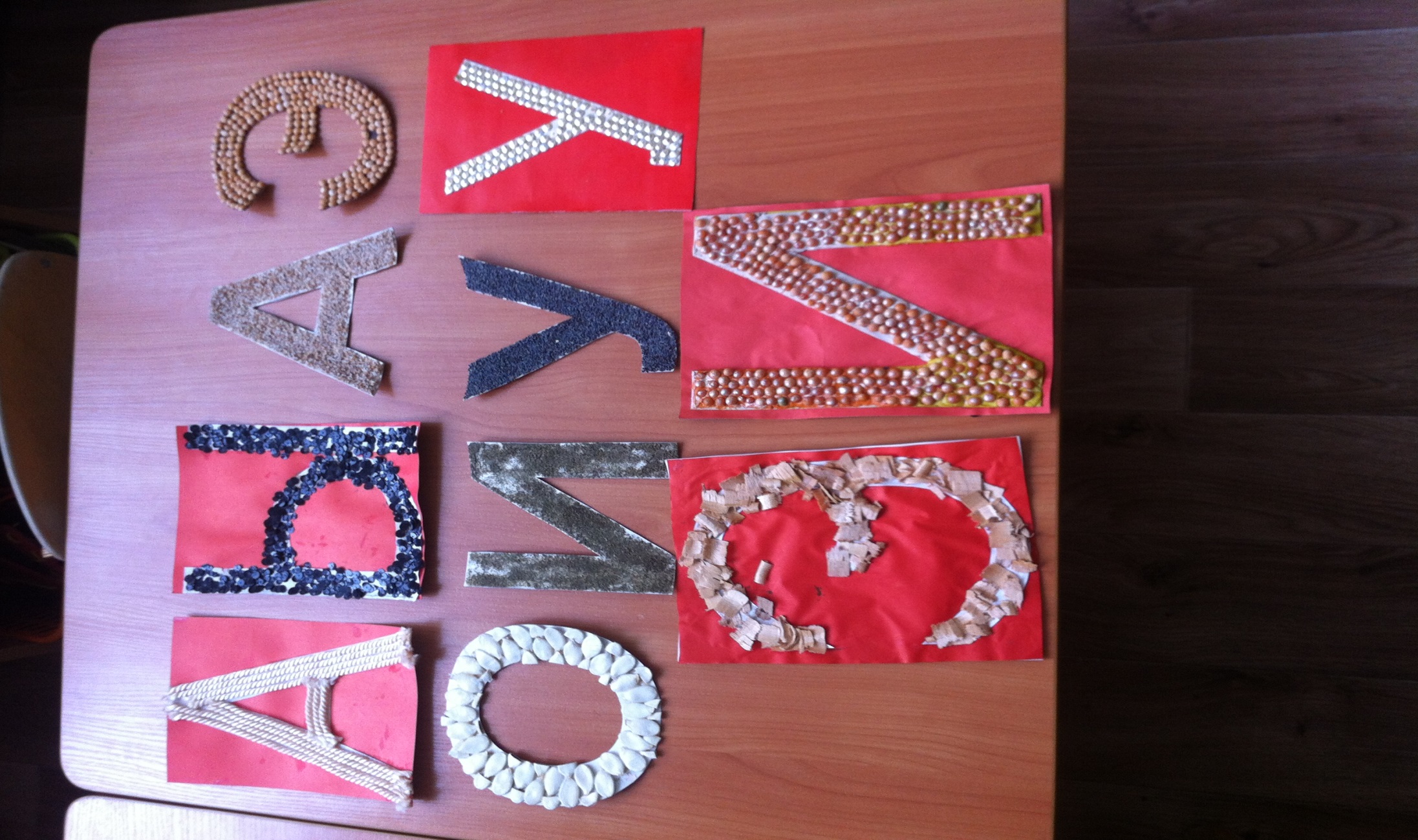 Приложение 6.Игры с гласными.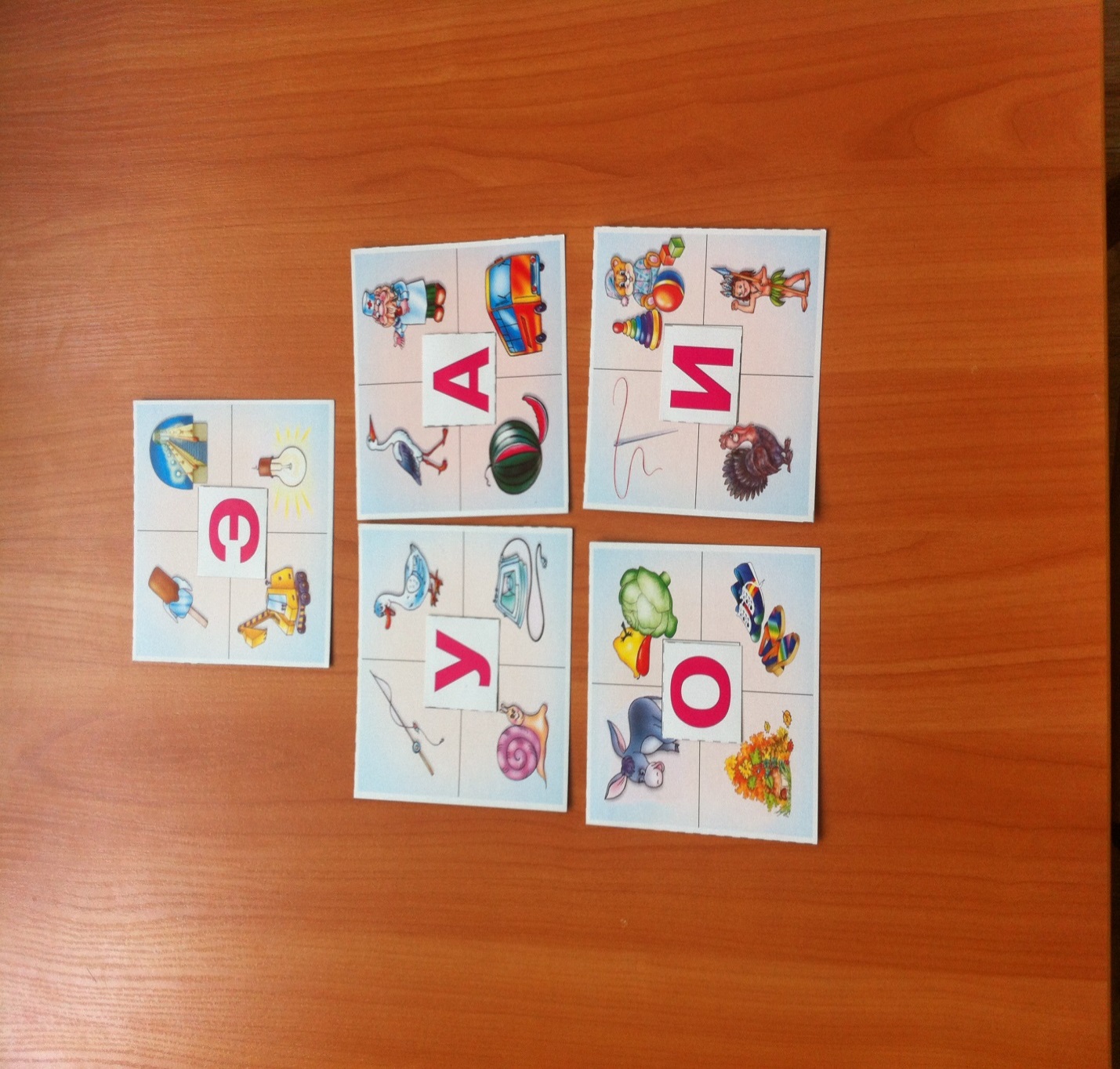 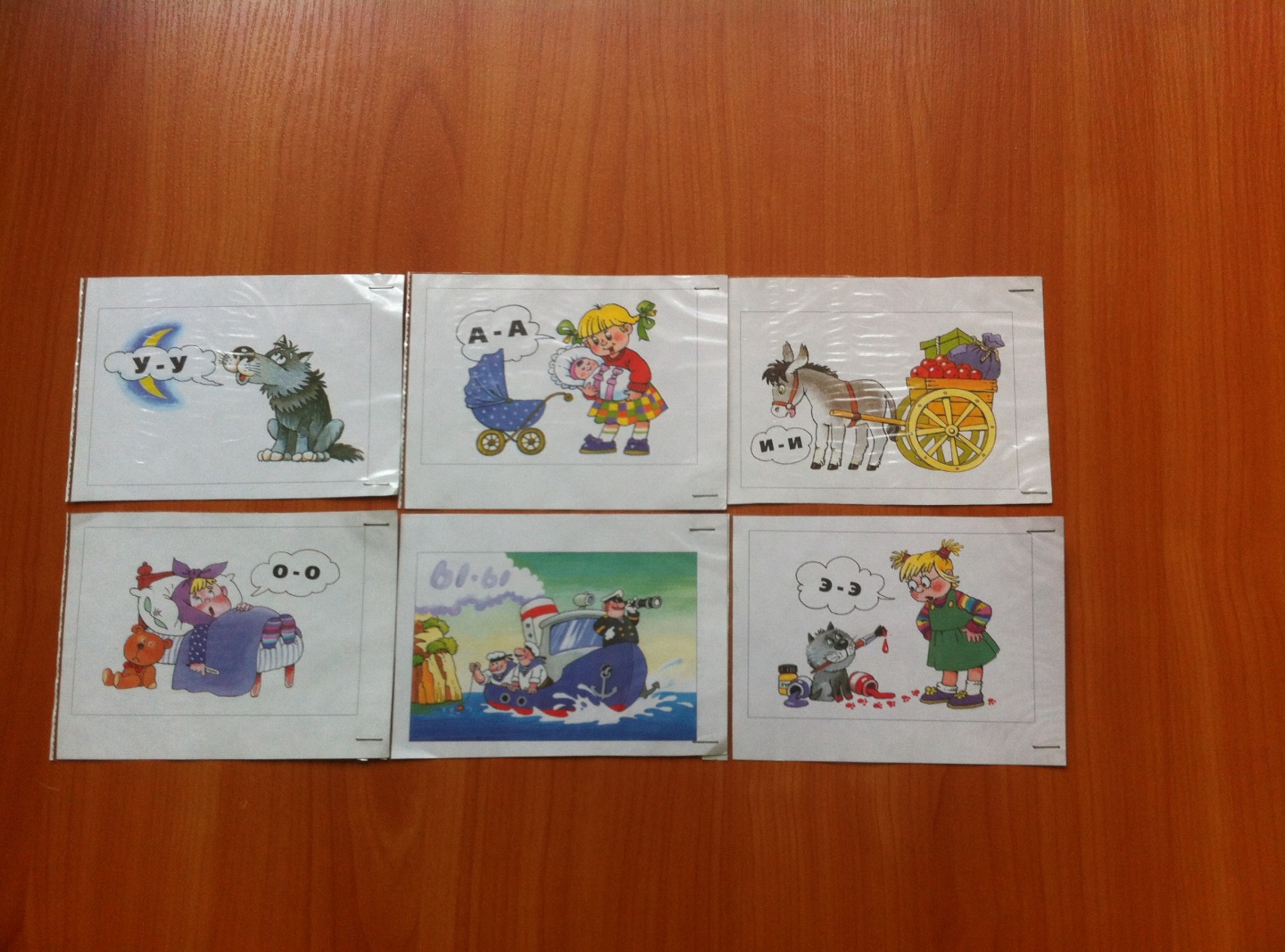 